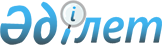 О дальнейшем развитии рынка жилья
					
			Утративший силу
			
			
		
					Постановление Кабинета Министров Республики Казахстан от 25 сентября 1995 г. N 1281



      В целях выполнения задач, определенных Указом Президента Республики Казахстан от 6 сентября 1993 г. N 1344 
 U931344_ 
 "О новой жилищной политике" (САПП Республики Казахстан, 1993 г., N 35, ст. 405), создания дополнительных условий для формирования полноценного рынка жилья и ускорения ввода в эксплуатацию не завершенных строительством жилых домов Кабинет Министров Республики Казахстан постановляет: 



      1. Главам областных и Алматинской городской администраций, министерствам, ведомствам, предприятиям и организациям, имеющим на своем балансе находящееся в государственной собственности не завершенное строительством жилье со степенью готовности 50 и более процентов, сооружение которого осуществлялось за счет государственных источников, передать его в уставный фонд Государственного банка жилищного строительства Республики Казахстан (далее - Жилстройбанк). 



      2. Жилстройбанку до 20 процентов объемов переданного в уставный фонд недостроенного жилья завершить строительство за счет собственных средств и возвратить первоначальному заказчику в виде готовых квартир для дальнейшего распределения их среди очередников. 



      Установить, что завершение строительства оставшегося объема недостроенного жилья, переданного в уставный фонд Жилстройбанка, осуществляется за счет средств населения, размещенных на жилищных ссудо-сберегательных счетах этого банка. 



      Возмещение расходов, ранее затраченных на строительство данного жилья, осуществляется за счет средств населения с предоставлением Жилстройбанком гражданам рассрочки платежей сроком до 10 лет под процентов годовых. 



      3. Министерству строительства, жилья и застройки территорий Республики Казахстан, главам областных и Алматинской городской администраций возложить функции заказчика по завершению строительства переданных Жилстройбанку жилых домов на государственные компании коммерческих застройщиков. 



      4. Министерству строительства, жилья и застройки территорий Республики Казахстан и Государственному комитету Республики Казахстан по управлению государственным имуществом по согласованию с республиканскими органами исполнительной власти - заказчиками строек принять решение о передаче или продаже не завершенных строительством жилых домов государственной собственности со степенью готовности менее 50 процентов, сооружение которых осуществлялось за счет государственных источников, для реализации их на инвестиционных и коммерческих конкурсах а также на аукционах. Реализацию этих объектов, переданных для продажи, осуществляет Государственный комитет Республики Казахстан по приватизации. 



      Средства, полученные от продажи данных незавершенных объектов, за вычетом понесенных затрат на проведение торгов, направляются Жилстройбанку на пополнение кредитных ресурсов для строительства жилья, предназначенного очередникам, в счет 20 процентов средств от приватизации государственного имущества, ежегодно предусматриваемых республиканским бюджетом для реализации новой жилищной политики.<*> 



      Сноска. В пункт 4 внесены изменения - постановлением Правительства РК от 3 сентября 1996 г. N 1082 
 P961082_ 
 . 



      5. Главам областных и Алматинской городской администраций в месячный срок подготовить и передать Министерству строительства, жилья и застройки территорий Республики Казахстан и Государственному комитету Республики Казахстан по управлению государственным имуществом полный перечень начатых и не завершенных строительством жилых объектов, финансирование которых осуществлялось ранее за счет государственных ассигнований, с указанием степени готовности, объемов вложенных и недостающих для завершения строительства средств. 



      6. Министерству строительства, жилья и стройки территорий Республики Казахстан, Государственному комитету Республики Казахстан по управлению государственным имуществом, Государственному комитету Республики Казахстан по приватизации и Жилстройбанку в месячный срок утвердить положения о порядке передачи для завершения и продажи не завершенных строительством жилых домов, а также привлечения средств населения на жилищные ссудо-сберегательные счета Жилстройбанка для завершения строительства недостроенных жилых домов. 



      7. Рекомендовать Национальному Банку Республики Казахстан предоставлять Жилстройбанку среднесрочные кредитные ресурсы для развития рынка жилья под залог недвижимого имущества. 



      8. Государственному комитету Республики Казахстан по управлению государственным имуществом, Государственному комитету Республики Казахстан по приватизации, Жилстройбанку совместно с Министерством социальной защиты населения, Министерством строительства, жилья и застройки территорий Республики Казахстан и другими заинтересованными министерствами и ведомствами в 2-месячный срок подготовить и внести в Кабинет Министров Республики Казахстан предложения по дальнейшему использованию имеющихся у населения остатков жилищных купонов. 



      9. Контроль и координацию за исполнением настоящего постановления возложить на Министерство строительства, жилья и застройки территорий Республики Казахстан. 


     Премьер-министр



   Республики Казахстан

					© 2012. РГП на ПХВ «Институт законодательства и правовой информации Республики Казахстан» Министерства юстиции Республики Казахстан
				